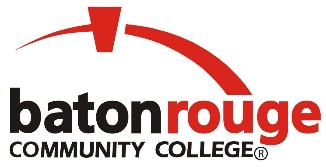 Baton Rouge Community College (BRCC)QUARTERLY SAFETY MEETINGS & CERTIFICATION FORM2017-2018Employee First and Last Name (print):  	 									 	          Hire Date:   								                               Employee ID Number:       								  Position Title:   								     Department:   								               Phone Number:     									              Office Location:     								       Supervisor:    								I certify that I have completed the above Quarterly Safety Meetings and Topics listed above.  I certify that I fully understand the duties, responsibilities, roles, and expectations of me as an employee as it related to these polices and topics.  I agree to abide by and follow all College policies and procedures.___________________________________________________                                                                          		_____________________________________________________Employee Signature										 Date	QUARTERLY SAFETY MEETINGS TOPICEHS DELIVERYDEADLINEDATECOMPLETEDEMPLOYEE’S SIGNATURESUPERVISOR’S SIGNATURE1ST Quarter JULY 1ST –SEPTEMBER 30THFire/Explosion/Alarm & ProceduresBRCC EmergencyPreparedness & Locations8/15/20179/30/20172nd Quarter OCTOBER 1ST –DECEMBER 31STHurricanes & Tornado Procedures  10/2/201712/31/20173rd QuarterJANUARY 1ST –MARCH 31STBRCC General Safety Rules & CDC Pamphlet- Fighting the Flu 2/14/20183/31/20184th Quarter APRIL 1ST – JUNE 30THDriver Authorization5/21/20186/30/2018